     ŠACHOVÝ PELESTROV 2024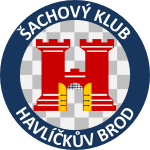 Datum konání: 19. 5. 2024 (neděle)Místo konání: Pelestrovská hospůdka, Veselý Žďár 97, 580 01 Veselý ŽďárTurnaj se bude odehrávat pod širým nebem, v případě nepřízně počasí máme připravené i náhradní vnitřní prostory.Pořadatel: ŠK TJ Jiskra Havlíčkův BrodOrganizační tým: Vítek Veselý, Martin Hrančík, Zdeněk Ježek, Jiří HavelHlavní rozhodčí: Vítek VeselýHrací systém: 9 kol švýcarským systémemHrací tempo: 2 × 10 minut + 2s/tahPřihlášky: zašlete na e-mail vitek.ves@seznam.cz, kapacita je omezenáDo přihlášky uveďte jméno, příjmení, datum narození, ELO, zvolený oběd (guláš, kuřecí řízek)Občerstvení: na místě je možnost zajištění obědu, dále alkoholické a nealkoholické nápojeČasový harmonogram:8:15 – 8:45 prezence9:00 – 11:00 1. – 4. kolo11:00 – 12:00 obědová pauza12:00 – 14:30 5. – 9. kolo14:50 vyhlášení výsledkůPrávo účasti: všichni zájemci do naplnění kapacityStartovné: dospělí 100 Kč, mládež 50 KčHrací materiál: za každého lichého hráče ideálně přinést jednu kompletní šachovou soupravuHodnocení: a) počet (turnajových) bodůb) pomocná hodnocení: vzájemná partie, Buchholz bez nejhoršího, Buchholz,Sonneborn-Berger, počet výher, losKromě absolutního pořadí budou vyhlášeny i kategorie:nejlepší hráč do ELO 1400nejlepší hráč do ELO 1800Podmínkou pro vyhlášení kategorie je účast minimálně tří hráčů.Ceny: medaile, věcné cenyPořadatel si vyhrazuje právo na změnu propozic.Srdečně Vás zveme zahrát si královskou hru a užít si pěkně strávený den. Těšíme se na Vás!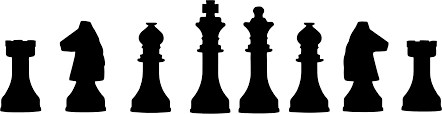 